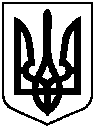 БЕРЕЗАНСЬКА МІСЬКА РАДАКИЇВСЬКОЇ ОБЛАСТІ(восьме скликання)РІШЕННЯПро розгляд звернень громадян з питань землекористуванняВідповідно до статті 26 Закону України „Про місцеве самоврядування в Україні“,керуючись статтею 41 Конституції України, статтями 12, 20, 33, 34, 36, 40, 81, 86, 87, 88, 89, 116, 118, 120, 121, 186 Земельного кодексу України, статтями 22, 25, 26, 50, 55 Закону України „Про землеустрій“, Законом України „Про Державний земельний кадастр”, Законом України „Про оренду землі“, розглянувши заяви громадян міська радаВ И Р І Ш И Л А:Відповідно до поданих заяв громадян, надати в користування на умовах оренди на 5 років земельні ділянки для городництва:Тимошицька Людмила Михайлівна земельна ділянка площею 0,1000 га по вул. Світанкова, 4а/1, с. Яблуневе, Броварського району, Київської області.Сорокін Андрій Сергійович земельна ділянка площею 0,0388 га по вул. Недрянська, 63, м. Березань, Київської області.Пархоменко Людмила Федорівна земельна ділянка площею 0,1600 га по вул. Поліська, 46/9г, м. Березань, Київської області.Залізний Володимир Григорович земельна ділянка площею 0,3306 га по вул. Світанкова, с. Яблуневе, Броварського району, Київської області.Залізний Володимир Григорович земельна ділянка площею  по вул. Світанкова, с. Яблуневе, Броварського району, Київської області.Попадич Олександр земельна ділянка площею 0,3220 га по вул. Світанкова, с. Яблуневе, Броварського району, Київської області.Попадич Анатолій Омелянович  земельна ділянка площею 0,2850 га по вул. Світанкова, с. Яблуневе, Броварського району, Київської області.Кулакевич Юрій Васильович земельна ділянка площею 0,3420 га по вул. Світанкова, с. Яблуневе, Броварського району, Київської області.Глушко Ніна Петрівна земельна ділянка площею 0,1328 га по вул. Весняна, 2/1, с. Яблуневе, Броварського району, Київської області.Відповідно до поданих заяв громадян вилучити земельні ділянки та передати їх до земель запасу міської ради:Кравченко Віра Григорівна земельну ділянку для городництвапо пров. Озеряний, 5, м. Березань, Київської області, загальною площею 0,0800 га.Тимошицький Михайло Петрович земельну ділянку для городництва по вул. Світанкова, 4а/1, с. Яблуневе, Броварського р-ну, Київської області, загальною площею 0,1000 га.Нянченко Микола Іванович земельну ділянку для ведення особистого селянського господарства на території Пилипчанського старостинського округу Березанської міської ради Київської області, загальною площею 1,0000 га.Кулакевич Галина Омелянівна земельну ділянку для городництва по вул. Світанкова, с. Яблуневе, Броварського р-ну, Київської області, загальною площею 0,3420 га.Кулакевич Галина Омелянівна земельну ділянку для городництва по вул. Ранкова, 16А, с. Яблуневе, Броварського р-ну, Київської області, загальною площею 0,2850 га.Кулакевич Галина Омелянівна земельну ділянку для городництва по вул. Світанкова, с. Яблуневе, Броварського р-ну, Київської області, загальною площею 0,3220 га.Поліщук Микола Антонович земельну ділянку для городництва по вул. Світанкова, с. Яблуневе, Броварського р-ну, Київської області, загальною площею 0,5600 га.Поліщук Володимир Миколайович земельну ділянку для городництва по вул. Світанкова, с. Яблуневе, Броварського р-ну, Київської області, загальною площею 0,5100 га.Поліщук Володимир Миколайович земельну ділянку для городництва по вул. Світанкова, с. Яблуневе, Броварського р-ну, Київської області, загальною площею 0,4560 га.Карпець Іван Миколайович земельну ділянку для городництва по вул. Світанкова, с. Яблуневе, Броварського р-ну, Київської області, загальною площею 0,2000 га.Залізний Володимир Григорович земельну ділянку для городництва по вул. Світанкова, с. Яблуневе, Броварського р-ну, Київської області, загальною площею 0,3534 га.Ляховецька Марія Вікторівна земельну ділянку для городництва по вул. Сливова, с. Григорівка, Броварського р-ну, Київської області, загальною площею 0,1500 га.Ляховецька Марія Вікторівна земельну ділянку для городництва по вул. Сливова, с. Григорівка, Броварського р-ну, Київської області, загальною площею 0,1400 га.Прозорова Лариса Андріївна земельну ділянку для ведення особистого селянського господарства по пров. Тополиний, 11(13), м. Березань, Київської області, загальною площею 0,0700 га.Ратушняк Наталія Іванівна земельну ділянку для ведення особистого селянського господарства на території Лехнівського старостинського округу Березанської міської ради Київської області, загальною площею 0,0700 га.Литвиненко Олександра Володимирівна земельну ділянку для ведення особистого селянського господарства по вул. Світанкова, с. Яблуневе, Броварського р-ну, Київської області, загальною площею 0,2850 га.Лухтай Сергій Анатолійович земельну ділянку для городництва по вул. Зоряна, с. Яблуневе, Броварського р-ну, Київської області, загальною площею 0,0800 га.Баша Ганна Павлівна земельну ділянку для сінокосіння в районі річки Недра, м. Березань, Київської області, загальною площею 0,1500 га.Відповідно до поданих заяв припинити користування земельною ділянкою під тимчасовим гаражем:Голобор Юрій Васильович під гаражем №б/н по вул. Шевченків шлях, 110А,площею 24 кв.м.Павловська Валентина Олександрівна під гаражем № 25-А по вул. Шевченків шлях, 152, площею 24 кв.м.Відповідно до поданих заяв надати громадянам в користування на умовах оренди на 3 роки земельні ділянки для встановлення тимчасового гаража:  Науменко Олександр Іванович  під гаражем біля будинку повул.Шевченків шлях, 110А, площею 24 кв.м.Щирань Галина під гаражем біля будинку по вул. Шевченків шлях, 152, площею 24 кв.м.ГаленкоРостіслав Юрійович під гаражем біля будинку по вул. Шевченків шлях, 147, площею 24 кв.м.Заброцький Руслан Іванович під гаражем біля будинку по вул. Комарова, 3, площею 24 кв.м.Кушнір Тетяна під гаражем біля будинку по вул. Ранкова,19-А, площею 24 кв.м.Романенко Сергій Миколайович під гаражем біля будинку по вул. Шевченків шлях, 146, площею 24 кв.м.Відповідно до поданих заяв продовжити термін користування на умовах оренди на 3 роки на земельні ділянки під існуючими тимчасовими гаражами: Хвостенко Віктор Петрович під гаражем № б/н по вул. Шевченків шлях, 112А, площею 24 кв.м.Смарчевський Ігор Володимирович під гаражем № б/н по вул. Шевченків шлях, 94А, площею 24 кв.м.Кінкурогова Катерина Олексіївна під гаражем № 31 по вул. Шевченків шлях, 110А, площею 24 кв.м.Василенко Валентина Ігорівна під гаражем № 456 по вул. Механізаторів, 4, площею 24 кв.м.Антонюк Володимир Вікторович під гаражем № б/н по вул. Шевченків шлях, 110-А, площею 24 кв.м.Горова Тамара Михайлівна під гаражем № б/н по вул. Шевченків шлях, 152, площею 24 кв.м.Гапоненко Микола Григорович під гаражем № 22 по вул. Шевченків шлях, 147, площею 24 кв.м.Відповідно до поданої заяви, Пивоварову Юрію Сергійовичу дати дозвіл на розробку проекту землеустрою щодо відведення земельної ділянки у власність, орієнтовною площею 0,0599 га для колективного садівництва, ділянка № 516 у садовому товаристві «Наука» на території Недрянськогостаростинського округу Березанської міської ради Київської області.Роботи з розроблення проекту землеустрою щодо відведення земельної ділянки у власність  розпочати після  укладання зацікавленою стороною договору на їх виконання. Проект землеустрою щодо відведення земельної ділянки у власність погодити відповідно до вимог земельного законодавства та подати його на затвердження до міської ради для підготовки рішення про передачу земельної ділянки у власність.Відповідно до поданої заяви, Пивоваровій Валентині Станіславівні дати дозвіл на розробку проекту землеустрою щодо відведення земельної ділянки у власність, орієнтовною площею 0,0604 га для колективного садівництва, ділянка№ 537 у садовому товаристві «Наука» на території Недрянськогостаростинського округу Березанської міської ради Київської області.Роботи з розроблення проекту землеустрою щодо відведення земельної ділянки у власність  розпочати після  укладання зацікавленою стороною договору на їх виконання. Проект землеустрою щодо відведення земельної ділянки у власність погодити відповідно до вимог земельного законодавства та подати його на затвердження до міської ради для підготовки рішення про передачу земельної ділянки у власність.Відповідно до поданої заяви, Вітоліну Сергію Михайловичу дати дозвіл на розробку проекту землеустрою щодо відведення земельної ділянки у власність, орієнтовною площею 0,0634 га для колективного садівництва, ділянка  № 561 у садовому товаристві «Наука» на території Недрянськогостаростинського округу Березанської міської ради Київської області.Роботи з розроблення проекту землеустрою щодо відведення земельної ділянки у власність  розпочати після  укладання зацікавленою стороною договору на їх виконання.Проект землеустрою щодо відведення земельної ділянки у власність погодити відповідно до вимог земельного законодавства та подати його на затвердження до міської ради для підготовки рішення про передачу земельної ділянки у власність.Відповідно до поданої заяви, Паламарчук Ірині Петрівні дати дозвіл на розробку проекту землеустрою щодо відведення земельної ділянки у власність, орієнтовною площею 0,0605 га для колективного садівництва, ділянка  № 539 у садовому товаристві «Наука» на території Недрянськогостаростинського округу Березанської міської ради Київської області.Роботи з розроблення проекту землеустрою щодо відведення земельної ділянки у власність  розпочати після  укладання зацікавленою стороною договору на їх виконання.Проект землеустрою щодо відведення земельної ділянки у власність погодити відповідно до вимог земельного законодавства та подати його на затвердження до міської ради для підготовки рішення про передачу земельної ділянки у власність.Відповідно до поданої заяви, Єлістратову Дмитру Веніаміновичу дати дозвіл на розробку проекту землеустрою щодо відведення земельної ділянки у власність, орієнтовною площею 0,0600 га для колективного садівництва, ділянка  № 43 у садовому товаристві «Юг» на території Садівського старостинського округу Березанської міської ради Київської області.Роботи з розроблення проекту землеустрою щодо відведення земельної ділянки у власність  розпочати після  укладання зацікавленою стороною договору на їх виконання.Проект землеустрою щодо відведення земельної ділянки у власність погодити відповідно до вимог земельного законодавства та подати його на затвердження до міської ради для підготовки рішення про передачу земельної ділянки у власність.Відповідно до поданої заяви, дати дозвіл на виготовлення технічної документації із землеустрою щодо встановлення (відновлення) меж земельної ділянки Мисеврі Тетяні Анатоліївні орієнтовною площею 0,1000 га для будівництва і обслуговування житлового будинку, господарських будівель і споруд (присадибна ділянка) попров. Вишневий, 23 в м. Березань, Броварського р-ну, Київської обл..Відповідно до поданої заяви, дати дозвіл на виготовлення технічної документації із землеустрою щодо встановлення (відновлення) меж земельної ділянки Шевченку Валерію Степановичу, Шевченко Любові Олексіївні, Шевченку Віктору Валерійовичу та Шевченку Володимиру Валерійовичу орієнтовною площею 0,1000 га для будівництва і обслуговування житлового будинку, господарських будівель і споруд (присадибна ділянка) по вул. Перемоги, 33 в м. Березань, Броварського р-ну, Київської обл..Відповідно до поданої заяви, дати дозвіл на виготовлення технічної документації із землеустрою щодо встановлення (відновлення) меж земельної ділянки у спільну часткову власність по ½ ч. Козаченку Володимиру Юрійовичу та ½ ч. Козаченко Валентині Петрівні орієнтовною площею 0,2500 га для будівництва і обслуговування житлового будинку, господарських будівель і споруд (присадибна ділянка) по вул. Молодіжна, 14 в с. Ярешки, Броварського р-ну, Київської обл..Відповідно до поданої заяви, дати дозвіл на виготовлення технічної документації із землеустрою щодо встановлення (відновлення) меж земельної ділянки у спільну часткову власність по ½ ч. Усмединському Володимиру Олександровичу та ½ ч. Усмединській Олені Володимирівні орієнтовною площею 0,1000 га для будівництва і обслуговування житлового будинку, господарських будівель і споруд (присадибна ділянка) по вул. Панаса Мирного, 10 в м. Березань, Броварського р-ну, Київської обл..Відповідно до поданої заяви, Антоновій Ірині Володимирівні затвердити проект землеустрою щодо відведення земельної ділянки у власність для будівництва індивідуальних гаражів, площею 0,0100 га (кадастровий номер 3220286601:20:015:0003) по пров. Гаражний, 1, № 1-А, с. Садове, Броварського району (колишній Баришівський р-н.), Київської області.Відповідно до поданої заяви, розглянувши проект землеустрою щодо зміни цільового призначення земельної ділянки, Гончаренко Ользі Михайлівні (м. Березань, вул. Цегельна, 19):Затвердити проект землеустрою щодо зміни цільового призначення земельної ділянки площею 0,3807 га (кадастровий номер 3210400000:06:020:0038) по вул. Київська, 67 у м. Березань, Київської обл., із земель сільськогосподарського призначення (для ведення особистого селянського господарства (код згідно КВЦПЗ – 01.03)) на землі житлової та громадської забудови (для будівництва і обслуговування житлового будинку, господарських будівель і споруд (присадибна ділянка) (код згідно КВЦПЗ – 02.01));Відповідно до розробленого проекту землеустрою змінити цільове призначення земельної ділянки площею 0,3807 га (кадастровий номер 3210400000:06:020:0038) по вул. Київська, 67 у м. Березань, Київської обл., із – для ведення особистого селянського господарства на – для будівництва і обслуговування житлового будинку, господарських будівель і споруд (присадибна ділянка);Гончаренко Ользі Михайлівні зареєструвати зміну цільового призначення земельної ділянки відповідно до вимог чинного законодавства України.Відповідно до поданої заяви Нестерчук Ніни Миколаївни внести зміни до пункту 3 Додатку 3 „Списку громадян, яким безкоштовно передано земельні ділянки у приватну власність для будівництва і обслуговування жилих будинків, господарських будівель і споруд (присадибна ділянка) та для ведення особистого селянського господарства “ рішення Березанської міської ради від 14.09.2017 № 372-39-VII „Пропередачу у приватну власність земельних ділянок громадянам“, замінивши кадастрові номери: „3210400000:08:005:0066“ на „3210400000:08:005:0564“ та „3210400000:08:005:0065“ на „3210400000:08:005:0565“.Надати дозвіл на розробку проекту землеустрою щодо відведення земельної ділянки у власність громадянам згідно із додатком 1.Роботи з розроблення проекту землеустрою щодо відведення земельної ділянки у власність  розпочати після  укладання зацікавленою стороною договору на їх виконання.Проект землеустрою щодо відведення земельної ділянки у власність погодити відповідно до вимог земельного законодавства та подати його на затвердження до міської ради для підготовки рішення про передачу земельної ділянки у власність.Надати дозвіл на розробку технічної документації з землеустрою щодо встановлення (відновлення) меж земельної ділянки у власність громадянам згідно із додатком 2.Роботи зі складання технічної документації із землеустрою розпочати після укладання зацікавленою стороною договору на їх виконання.Технічну документацію із землеустрою погодити відповідно до вимог земельного законодавства та подати її до міської ради для підготовки рішення про передачу земельної ділянки у власність.Відділу з земельних та екологічних питаньвиконавчого комітету Березанської міської ради та відділу у Баришівському районіГоловного управлінняДержгеокадаструу Київській області внести відповідні зміни в земельно-кадастрову документацію згідно з даним  рішенням.Контроль за виконанням рішення покласти на постійну комісію міської  ради з питаньземельних відносин, будівництва,архітектури, інфраструктури та інвестицій, комунальної власності, екології,благоустрою (Іванчука Ю.А.) тазаступника міського голови з питань діяльності виконавчих органівМосінзову І.О.Міський головаВолодимир ТИМЧЕНКОм. Березань27.07.2021року                                  №268-21-VІІІ